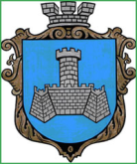 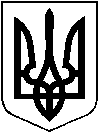 УКРАЇНАВІННИЦЬКОЇ ОБЛАСТІМІСТО ХМІЛЬНИКРОЗПОРЯДЖЕННЯМІСЬКОГО ГОЛОВИвід 06 грудня 2021 р.                                                                                 №623-рПро вручення Почесних грамот Вінницької обласної державної адміністрації та Вінницької обласної ради і Департаменту соціальної та молодіжної політики Вінницької обласної державної адміністраціїНа виконання п. 3 розділу 6 Міської програми розвитку культури та духовного відродження Хмільницької міської ТГ на 2019-2021 роки, затвердженої рішенням 53 сесії міської ради 7 скликання від 19.10.2018 року № 1695 (зі змінами), відповідно до рішення 53 сесії міської ради 7 скликання від 19.10.2018 року № 1696 «Про Порядки використання коштів міського бюджету, передбачених на фінансування Міської програми розвитку культури та духовного відродження Хмільницької міської ТГ на 2019-2021 роки» (зі змінами), керуючись ст.ст. 42, 59 Закону України «Про місцеве самоврядування в Україні»:1. Вручити Почесні грамоти Вінницької обласної державної адміністрації та Вінницької обласної ради і Департаменту соціальної та молодіжної політики Вінницької обласної державної адміністрації:- Кричун Еліні Антонівні, заступнику начальника управління - начальнику відділу адресних соціальних допомог та компенсацій управління праці та соціального захисту населення Хмільницької міської ради;- Федорову Ігорю Олександровичу, головному спеціалісту з автоматизованої обробки інформації сектору опрацювання заяв і документів та прийняття рішень відділу адресних соціальних допомог та компенсацій управління праці та соціального захисту населення Хмільницької міської ради;- Длугашевській Ользі Іванівні, головному спеціалісту відділу персоніфікованого обліку пільгових категорій громадян управління праці та соціального захисту населення Хмільницької міської ради;- Сторожук Оксані Іванівні, начальнику відділу з питань праці управління праці та соціального захисту населення Хмільницької міської ради;- Мельник Валентині Степанівні, заступнику директора – начальнику відділу соціальної роботи Хмільницького міського центру соціальних служб.2. Затвердити кошторис витрат (додається).3. Контроль за виконанням цього розпорядження покласти на заступника міського голови з питань діяльності виконавчих органів Хмільницької міської ради Сташка А.В.Міський голова                                                                Микола ЮРЧИШИНС. МаташА. СташкоС. ЄрошенкоО. ТендерисН. БуликоваДодатокдо розпорядження міського головивід 06 грудня 2021 р. № 623-рКОШТОРИС ВИТРАТМіський голова                                                                          Микола ЮРЧИШИН№з/пНазва видатків КФКВКЕКВКількість(штук) Ціна (грн.)Сума/грн1.Придбання троянд 0201802210560300,0 грн.2.Придбання рамок0201802210321,9065,7 грн.--ВСЬОГО:--------------------365,7 грн.